Załącznik nr 2 do SWZUNIWERSYTET KAZIMIERZA WIELKIEGO                                       w BYDGOSZCZY                       DZIAŁ ZAMÓWIEŃ PUBLICZNYCHul. Chodkiewicza 30, 85 – 064 Bydgoszcz, tel. 052 341 91 00 fax. 052 360 82 06NIP 5542647568 REGON 340057695www.ukw.edu.plWykonawca:..................................................................................................................................................................................................................................................................................................................(pełna Nazwa/firma, adres, w zależności od podmiotu: NIP/PESEL, KRS/CEIDG)reprezentowany przez:..................................................................................................................................................................................................................................................................................................................(imię, nazwisko, stanowisko/podstawa do reprezentacji)OŚWIADCZENIE WYKONAWCYDOTYCZĄCE PRZESŁANEK WYKLUCZENIA Z POSTĘPOWANIAskładane na podstawie art. 125 ust. 1 ustawy z dnia 11 września 2019 r. - Prawo zamówień publicznych
(Dz. U. z 2022 r. poz. 1710)  (dalej jako: ustawa Pzp),Na potrzeby postępowania o udzielenie zamówienia publicznego pn. „Dostawa sprzętu laboratoryjnego na potrzeby Uniwersytetu Kazimierza Wielkiego w Bydgoszczy”,  oświadczam, co następuje:OŚWIADCZENIA DOTYCZĄCE WYKONAWCY:Oświadczam/my, że nie podlegam wykluczeniu z postępowania na podstawie art. 108 ust. 1 ustawy Pzp.*Oświadczam/y, że zachodzą w stosunku do mnie podstawy wykluczenia z postępowania na podstawie
art. ……..… ustawy Pzp (podać mającą zastosowanie podstawę wykluczenia spośród wymienionych 
w art. 108 ust. 1 pkt. 1,2 i 5). Jednocześnie oświadczam, że w związku z ww. okolicznością, na podstawie art. 110 ust. 2 ustawy Pzp podjąłem następujące środki naprawcze:………………………………………………………………………………………………………………………………………………………………………………………………………………………………………………………………………………………………………………………………………………………* jeżeli nie dotyczy proszę przekreślić2. Oświadczam, że nie zachodzą w stosunku do mnie przesłanki wykluczenia z postępowania na podstawie art.  7 ust. 1 ustawy z dnia 13 kwietnia 2022 r. o szczególnych rozwiązaniach w zakresie przeciwdziałania wspieraniu agresji na Ukrainę oraz służących ochronie bezpieczeństwa narodowego (Dz. U. poz. 835)OŚWIADCZENIE DOTYCZĄCE PODMIOTU, NA KTÓREGO ZASOBY POWOŁUJE SIĘ WYKONAWCA:*Oświadczam, że następujący/e podmiot/y, na którego/ych zasoby powołuję się w niniejszym postępowaniu, tj.: ...............................................................................................................................................................
      (podać pełną nazwę/firmę, adres, a także w zależności od podmiotu: NIP/PESEL, KRS/CEiDG) 
nie podlega/ją wykluczeniu z postępowania o udzielenie zamówienia.* jeżeli nie dotyczy proszę przekreślićOŚWIADCZENIE DOTYCZĄCE PODWYKONAWCY NIEBĘDĄCEGO PODMIOTEM, NA KTÓREGO ZASOBY POWOŁUJE SIĘ WYKONAWCA:*Oświadczam, że następujący/e podmiot/y, będący/e podwykonawcą/ami: ............................................................................................................................................................................
 (podać pełną nazwę/firmę, adres, a także w zależności od podmiotu: NIP/PESEL, KRS/CEiDG), 
nie podlega/ą wykluczeniu z postępowania o udzielenie zamówienia.* jeżeli nie dotyczy proszę przekreślićOŚWIADCZENIE DOTYCZĄCE PODANYCH INFORMACJI:Oświadczam, że wszystkie informacje podane w powyższych oświadczeniach są aktualne i zgodne z prawdą oraz zostały przedstawione z pełną świadomością konsekwencji wprowadzenia Zamawiającego w błąd przy przedstawianiu informacji.__________________ dnia __ __ 2023 rokuOŚWIADCZENIE WYKONACY DOTYCZĄCE SPEŁNIANIA WARUNKÓW UDZIAŁU W POSTĘPOWANIUskładane na podstawie art. 125 ust. 1 ustawy z dnia 11 września 2019 r. - Prawo zamówień publicznych
(Dz. U. z 2022 r. poz. 1710)  (dalej jako: ustawa Pzp),Na potrzeby postępowania o udzielenie zamówienia publicznego pn. „Dostawa sprzętu laboratoryjnego na potrzeby Uniwersytetu Kazimierza Wielkiego w Bydgoszczy”,  oświadczam, co następuje:INFORMACJA DOTYCZĄCA WYKONAWCY:Oświadczam, że spełniam warunki udziału w postępowaniu określone przez Zamawiającego w .......................................................................................................................................................
(wskazać dokument i właściwą jednostkę redakcyjną dokumentu, w której określono warunki udziału w postępowaniu).INFORMACJA W ZWIĄZKU Z POLEGANIEM NA ZASOBACH INNYCH PODMIOTÓW:*Oświadczam, że w celu wykazania spełniania warunków udziału w postępowaniu, określonych przez zamawiającego w .................................................................................................................................................. (wskazać dokument i właściwą jednostkę redakcyjną dokumentu, w której określono warunki udziału w postępowaniu), polegam na zasobach następującego/ych podmiotu/ów: ...........................................................................................................................................................................................................................................w następującym zakresie: ....................................................................................................................................................................................................................................................................................................................(wskazać podmiot i określić odpowiedni zakres dla wskazanego podmiotu).* jeżeli nie dotyczy proszę przekreślićOŚWIADCZENIE DOTYCZĄCE PODANYCH INFORMACJI:Oświadczam, że wszystkie informacje podane w powyższych oświadczeniach są aktualne i zgodne z prawdą oraz zostały przedstawione z pełną świadomością konsekwencji wprowadzenia zamawiającego w błąd przy przedstawianiu informacji.__________________ dnia __ __ 2023 roku	     (miejscowość)Formularz musi być opatrzony przez osobę lub osoby uprawnione do reprezentowania Wykonawcy kwalifikowanym podpisem elektronicznym lub podpisem zaufanym lub podpisem osobistym (e-dowód).Pliki podpisywane profilem zaufanym, nie mogą być większe niż 10MB oraz pliki podpisywane w aplikacji eDoApp służącej do składania podpisu osobistego nie mogą być większe niż 5MBZamawiający zaleca zapisanie formularza w formacie .pdfUwaga:W przypadku składania ofert przez Wykonawców występujących wspólnie, powyższe oświadczenie składa każdy Wykonawca występujący wspólnie np. członek konsorcjum, wspólnik spółki cywilnej W przypadku polegania na zdolnościach podmiotu udostępniającego zasoby, Wykonawca składa oświadczenie podmiotu udostępniającego zasób, w zakresie, w jakim Wykonawca powołuje się na jego zasoby.Załącznik nr 2a do SWZUNIWERSYTET KAZIMIERZA WIELKIEGO                                        w BYDGOSZCZY                       DZIAŁ ZAMÓWIEŃ PUBLICZNYCHul. Chodkiewicza 30, 85 – 064 Bydgoszcz, tel. 052 341 91 00 fax. 052 360 82 06NIP 5542647568 REGON 340057695www.ukw.edu.plOŚWIADCZENIE WYKONAWCÓW WSPÓLNIE UBIEGAJĄCYCH SIĘ O UDZIELENIE ZAMÓWIENIA 
(oświadczenie składane tylko w przypadku wspólnego ubiegania się Wykonawców o udzielenie zamówienia 
na zasadach określonych w art. 58 ustawy Prawo zamówień publicznych)W imieniu reprezentowanych przeze mnie WYKONAWCÓW:…………………………………………………………………………………………………………(nazwy wszystkich Wykonawców wspólnie ubiegających się o udzielenie zamówienia)…………………………………………………………………………………………………………(siedziby i adresy Wykonawców)przystępując do udziału w postępowaniu o udzielenie zamówienia publicznego prowadzonego, pn. „Dostawa sprzętu laboratoryjnego na potrzeby
Uniwersytetu Kazimierza Wielkiego w Bydgoszczy”jako upoważniony na piśmie, niniejszym – zgodnie z wymogami art. 117 ust. 4 ustawy z dnia 11 września 2019 r. - Prawo zamówień publicznych – oświadczam, że:Wykonawca …………………………………………………………………………………………………………….(nazwa i adres Wykonawcy) zrealizuje następujący zakres zamówienia: ………………………………………………………………………………………………………………………………………………………………………………………………………………………………Wykonawca ………………………………………………………………………………………………………………(nazwa i adres Wykonawcy) zrealizuje następujący zakres zamówienia: ………………………………………………………………………………………………………………………………………………………………………………………………………………………………Wykonawca ……………………………………………………………………………………………………………… (nazwa i adres Wykonawcy) zrealizuje następujący zakres zamówienia: …………………………………………………………………………………………………………………………………………………………………………………………………………………Oświadczam również, że wszystkie informacje podane w powyższych oświadczeniach są aktualne i zgodne z prawdą oraz zostały przedstawione z pełną świadomością konsekwencji wprowadzenia Zamawiającego w błąd przy przedstawianiu informacji.__________________ dnia __ __ 2023 roku	     (miejscowość)Formularz musi być opatrzony przez osobę lub osoby uprawnione do reprezentowania Wykonawcy kwalifikowanym podpisem elektronicznym lub podpisem zaufanym lub podpisem osobistym (e-dowód).Pliki podpisywane profilem zaufanym, nie mogą być większe niż 10MB oraz pliki podpisywane w aplikacji eDoApp służącej do składania podpisu osobistego nie mogą być większe niż 5MBZamawiający zaleca zapisanie formularza w formacie .pdf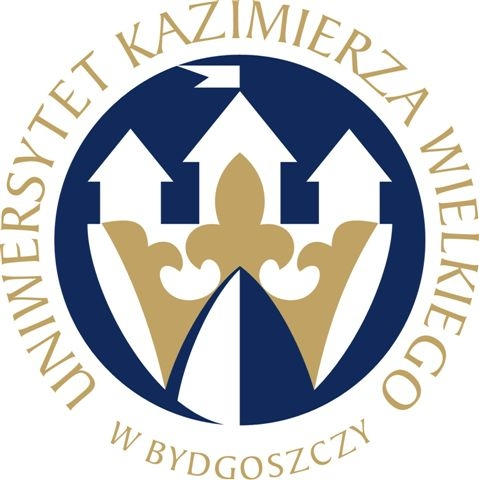 